کد خطاهای دستگا های مدل M .E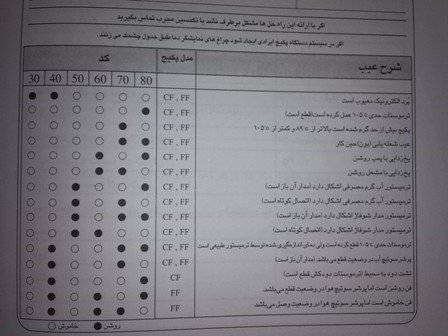 